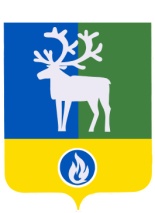 ХАНТЫ-МАНСИЙСКИЙ АВТОНОМНЫЙ ОКРУГ - ЮГРАБЕЛОЯРСКИЙ РАЙОНГОРОДСКОЕ ПОСЕЛЕНИЕ БЕЛОЯРСКИЙСОВЕТ ДЕПУТАТОВ РЕШЕНИЕот 19 октября 2016 года                                                                                                         № 38О внесении изменений в приложение к решению Совета депутатов городского поселения Белоярский от 04 февраля 2016 года № 3Совет депутатов городского поселения Белоярский р е ш и л:1. Внести в приложение «Порядок внесения проектов решений Совета депутатов городского поселения Белоярский и перечень прилагаемых к ним документов» к решению Совета депутатов городского поселения Белоярский от 04 февраля 2016 года № 3                   «Об утверждении Порядка внесения проектов решений Совета депутатов городского поселения Белоярский и перечня прилагаемых к ним документов» следующие изменения: 1) пункт 2.1 изложить в следующей редакции: «2.1. Проекты муниципальных правовых актов могут вноситься главой поселения, депутатами Совета поселения, главой администрации поселения, органами территориального общественного самоуправления, инициативными группами граждан, прокурором города Белоярский.»; 2) в абзаце 4 пункта 4.2 аббревиатуру «РФ» заменить словами «Российской Федерации»;3) абзац 7 пункта 4.3 изложить в следующей редакции:«- по убыванию юридической силы (Конституция Российской Федерации, федеральные законы, акты Президента Российской Федерации, акты Правительства Российской Федерации, акты федеральных органов исполнительной власти, законы Ханты-Мансийского автономного округа – Югры, акты высшего должностного лица Ханты-Мансийского автономного округа – Югры, акты органов исполнительной власти Ханты-Мансийского автономного округа – Югры, акты представительного органа местного самоуправления);»;4) пункт 5.2 изложить в следующей редакции:«5.2.  Проекты решений Совета  поселения могут вноситься:а) главой поселения; б) депутатами Совета  поселения;в) главой администрации поселения;г) инициативными группами граждан;д) прокурором города Белоярский;е) органами территориального общественного самоуправления.».	2. Опубликовать настоящее решение в газете «Белоярские вести».         	3. Настоящее решение вступает в силу после его официального опубликования.Глава городского поселения Белоярский                                                                    В.Л.Васик